Развитие речи. Тема «Мой город»Задачи: Расширять представления детей о родном городе; развивать связную речь; обогащать и активизировать словарь по теме; закрепить умение согласовывать прилагательное с существительным; закрепить умение образовывать сложные сова; воспитывать любовь к родному городу и чувство гордости за него, желание сделать его еще красивее.Нет сегодня краше в мире целомГорода, в котором я живу.И его торжественно и нежноЯ своею малой Родиной зову.Здесь очень чисто и красиво,И жизнь течет неторопливо!- Что означает слово малая Родина? (Малая Родина - это место, где человек родился и вырос.)- Сегодня я предлагаю поговорить о нашей малой Родине, о нашем городе.- Как называется наш город? (Наш город называется Ярославль.)- Как называются люди, которые живут в нашем городе? (Люди, которые живут в нашем городе,  называются Ярославцами.)Динамическая пауза «Самолеты»- Я хочу на самолете полететь и на город свой в полете посмотреть!- А вы, ребята?- Мы хотим на самолете полететь и на город свой в полете посмотреть.- Вы пилоты приготовьте к полету свои самолеты. (Дети встают на одно колено.)- Заводим моторы: т - т - т - т - т - т (Круговые движения перед собой).- Моторы разогреваются: д - д - д - д - д - д.- Взлет! (подняться).- Полетели: з - з- з - з - з- з - з (громко - тихо).- Скажем громко, отчетливо, ясно: - Быстрокрылый мощный ТУ,Набирает высоту.Он летит все выше, выше, превратились в точки крыши.Самолеты на посадку: с - с- с - с – сИгра «Какой, какая, какое?» - Скажите, каким вы увидели наш город с высоты? (Наш город красивый, большой, любимый, современный…)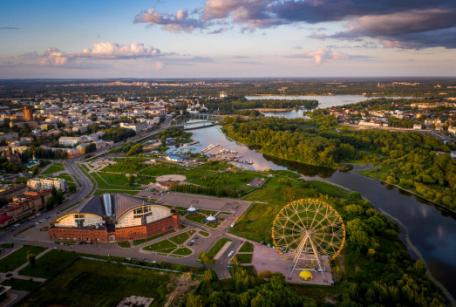 - В нашем городе Ярославле есть много памятников. Посмотрите, вот некоторые из них.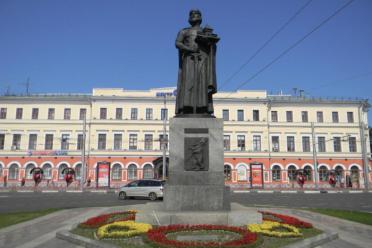 Памятник Ярославу Мудрому на Богоявленской площади. В руках великий князь держит меч и макет города. На пьедестале закреплён рельефный герб Ярославля.
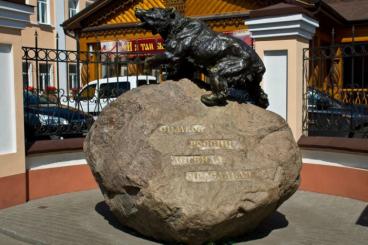 «Символ России, легенда Ярославля» Его также называют памятником медведю. Медведь воспринимается во всём мире, как символ России. С этим животным связана и легенда основания Ярославля. Якобы медведь вышел навстречу князю Ярославлю Мудрому в момент основания города. По этой причине косолапый занял законное место на гербе. Каждый час из памятника раздаётся грозный рёв.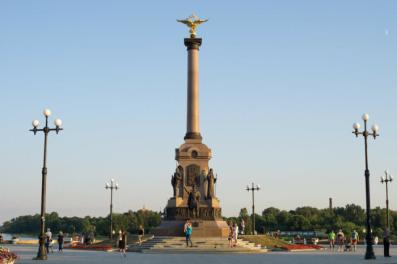  Памятник 1000-летию Ярославля. Открыт в 2010 году на набережной города. Памятник представляет собой 20-метровую стелу с двуглавым орлом на вершине и скульптурами у основания. В виде бронзовых скульптур представлены: Ярослав Мудрый, женщина с младенцем, священнослужитель, воин и гражданин.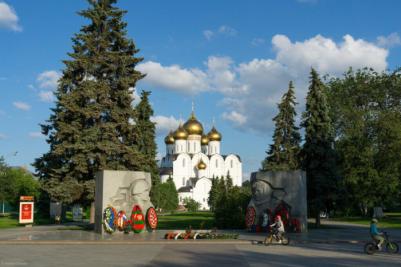  «Вечный огонь» Памятник посвящён воинам и труженикам тыла, проявившим лучшие качества во время Великой Отечественной. Установлен в 1968 году. С двух сторон Вечный огонь обрамляют две рельефные стены из гранита. На левой изображён профиль солдата, на правой – женщины-работницы.- Какие памятники ты ещё знаешь?
- В нашем городе много улиц. И каждая улица имеет свое название. Назовите, на какой улице вы живете? (Я живу на улице…)- Какие улицы вы знаете ещё?- А еще в нашем городе много домов.Игра «Какой дом?- В этом доме много этажей – он… (многоэтажный) - В этом доме один этаж – он…(одноэтажный) - В этом доме много квартир – он …(многоквартирный)- Дом построен из кирпича – он…(кирпичный) - Дом построен из дерева – он…(деревянный) - Дом построен из камня – он…(каменный) - Ребята, вы каждый день ходите по знакомым улицам и видите много зданий. Отгадайте загадки о некоторых из них.Вот огромный шумный мир,В нем четыреста квартир,Пять подъездов, домофоны,Остекленные балконы.  ДомОн огромный, городской,Часто он с большой трубой.Здесь машины собираютИли нефть перегоняют. ЗаводВ каждом городе есть местоСладкое и вкусное.Там в цехах замесят тестоМастера искусные.И в него добавят дрожжи,Ванилин, цукаты.Как приятны всем прохожимЭти ароматы!  Кондитерская фабрикаУгадай, куда ведутМалышей с утра.Тут и завтрак, и уют,Няня, медсестра.  Детский садНам вчера в античном залеПро Афины рассказали.А потом сказала мама -В древнем зале есть и мамонт!Угадайте-ка, ребята,Где такие экспонаты?  В музееТут на каждом этажеПобывали мы уже.Вот внизу - регистратура,А повыше - логопед.Врач лечебной физкультурыИ массажный кабинет.А пройдете коридор -Там табличка "Доктор ЛОР". ПоликлиникаВот большой и круглый дом.Ой, какое место!Ведь всегда ребятам в немОчень интересно.В этом доме непременноЕсть и звери, и арена.  Цирк Продавцы в её отделахЗа стеклом в халатах белых,Заболевшие всегдаОт врача идут сюда.  АптекаНадо хлеба нам купить,Иль подарок подарить, —Сумку мы с тобой берем,И на улицу идем,Там проходим вдоль витринИ заходим в…МагазинТы иди сюда скорей,Посмотри-ка на зверей,На заморских, очень редких,Что живут в просторных клетках. Зоопарк- Вы правильно отгадали все загадки. Молодцы!- А вы заметили, что в нашем городе строится много новых домов?- Как называется профессия людей,  которые строят дома и здания? (Профессия этих людей называется – строитель)- Если бы вы были строителями, для кого построили бы дом? (Я построил дом для…)- Я предлагаю сегодня вам построить свой дом. Вернее даже не построить, а сконструировать из бумаги. А, для кого он будет, вы решите  сами.- Давайте будем любить, беречь и заботится о нашем городе.